Действия при пожаре в соседнем помещении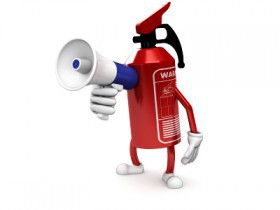 Главное управление МЧС России по Республике БашкортостанПоведение при возникновении загорания или обнаружении пожара зависит от конкретной обстановки и условий распространения огня.ПОМНИТЕ: если запах дыма чувствуется на лестничной клетке сильнее, чем в вашей квартире, значит, источник дыма находится в подъезде или в соседней квартире.Сохраняйте хладнокровие и оцените возможность эвакуации из помещения: позволяют ли огонь или дым выйти через входную дверь (через подъезд) или же надо искать другие пути и способы спасения.ЗНАЙТЕ: если огонь не в вашей квартире (комнате), то прежде чем открыть дверь квартиры (комнаты) и выйти наружу, убедитесь, что за дверью нет большого пожара: приложите руку к двери или осторожно потрогайте металлический замок, ручку.Если они горячие, то ни в коем случае не открывайте эту дверь!Не входите туда, где большая концентрация дыма и видимость менее 
10 метров»Срочно вызовите пожарных по телефону «01» или «112»;Не занимайтесь тушением пожара самостоятельно не вызвав предварительно пожарных;Если эвакуация обычным путем невозможна:Не поддавайтесь панике! Помните, что современные железобетонные конструкции в состоянии выдержать высокую температуру;Если вы живете в многоэтажном здании, проверьте, есть ли возможность выйти на крышу или спуститься по незадымляемой пожарной лестнице, или пройти через соседние лоджии;Если возможности эвакуироваться нет:Постарайтесь надежно загерметизировать свою квартиру: плотно закройте входную дверь, намочите водой полотенца или любую другую ткань и плотно заткните ими щели двери изнутри квартиры. Также обязательно закройте окна и заткните вентиляционные отверстия на кухне, в ванне и туалете (чтобы избежать тяги и проникновения дыма в помещение);Наберите воду в тазы и смачивайте двери, пол, тряпки;Звоните по «01» или «112», даже если вы уже звонили туда до этого и даже если видите подъехавшие пожарные автомобили. Объясните диспетчеру, где именно вы находитесь, и что вы отрезаны огнем от выхода;Если комната наполнилась дымом, передвигайтесь ползком – так будет легче дышать;Оберните лицо влажной тканью;Подвигайтесь в сторону окна, находитесь возле окна и привлекайте к себе внимание людей на улице;Если нет крайней необходимости (ощущения удушья, помутнения сознания), старайтесь не открывать окно;ПОМНИТЕ: нарушится герметичность вашего убежища, и помещение быстро заполнится дымом. Вслед за дымом в помещение проникнет пламя.Если в квартире есть балкон или лоджия, постарайтесь выбраться туда, плотно закрыв за собой дверь.Если вы живете на этаже выше третьего, НЕ РЕКОМЕНДУЕТСЯ спускаться по связанным шторам и простыням. В крайнем случае, предварительно сбросьте вниз матрацы, подушки - все, что найдете мягкое;Сохраняйте терпение и не теряйте самообладания!